 Žádost o náhradní termín zápisu do studia bude kladně vyřízena:budou-li vyplněny všechny údaje ve formuláři,bude-li žádost řádně zdůvodněna,bude-li žádost doručena na fakultu do 30. 6. 2019. Žádost se doručí:	- poštou doporučeně na adresu:PEF ČZU v Praze, Studijní oddělení, Kamýcká 129, 165 00 Praha 6 - Suchdol,nebo osobně do Infocentra PEF,nebo e-mailem příslušné studijní referentce SO PEF.Náhradní termín zápisu je stanoven na 11. a 12. 7. 2019. Pozvánky nebudou rozesílány. Harmonogram náhradního termínu zápisu bude umístěn na http://navazujici.pef.czu.cz.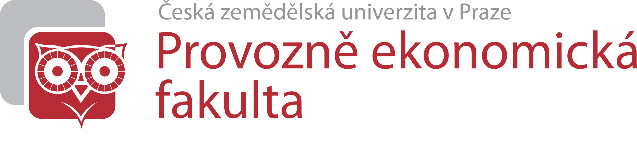 Žádost o náhradní termín zápisu do studia navazující magisterské oboryŽádost o náhradní termín zápisu do studia navazující magisterské oboryPříjmení a jméno uchazeče:Příjmení a jméno uchazeče:Číslo přihlášky:Číslo přihlášky:Obor:Forma studia:Odůvodnění žádosti:Odůvodnění žádosti:dnepodpis uchazeče